Preglej rešitveNajprej bomo ponovili pravilno pokončno štiristrano prizmo.Ima 2 osnovni ploskvi kvadrata .Plašč sestavljajo 4 pravokotniki .Zapiši formule in pomen črk:O = a2                                         pl= o.v=4av                     P= 2O + pl                             V=OvO-osnovna ploskev                 pl-  plašč                          P- površina                            V-prostornina            č)    Izračunaj površino in prostornino n=4.1) a=11cm          v=8cm         P=?                  V=?  		P=2O+pl		O=a2		pl=ov        		V=Ov            P=2.121cm2+352 cm2	O=(11cm)2	pl=4av        		V=121 cm2.8 cmP=594cm2		O=121cm2	pl=4.11cm.8cm     	V=968cm3pl=352cm22) a=15dm                            v=2m3dm=23dm             P=?    V=?		P=2O+pl			O=a2		pl=ov			V=OvP=2.225 dm2+1380 dm2		O=225 dm2	pl=4.15dm.23dm	V=225dm2.23dmP=1830 dm2 					pl=1380 dm2		V=5175 dm3Sedaj pa si bomo ogledali še PRAVILNO POKONČNO TRI STRANO PRIZMO (n=3).Dokončaj sliko in označi osnovni rob in višino.Osnovna ploskev je enakostranični trikotnik .Njegovo ploščino izračunamo   O=Izreži mrežo in sestavi prizmo.Plašč sestavljajo  3 pravokotniki .Plašč izračunamo  pl=o.v=3av-se nadaljuje-Izračunaj osnovno ploskev in plašč. Za  vstavimo približek 1,7.a=2cmO=?pl=?	 	O=					pl=3avO=   				pl=18cm2O=cm2		O=1,7cm22) 	a=8dmv=1,2m=12 dmO=?pl=?			O=						pl=3avO=					pl=288dm2O=16dm2	(natančna vrednost)				O=16.1,7O=27,2dm2	(približek)v= O=?pl=?				O=						pl=3av				O					pl= 3. 4cm.				O					pl = 24POVRŠINA IN  PROSTORNINA TRISTRANE PRIZMEZa začetek si oglej nekaj slik različnih tristranih prizem. (Vse kaj je napisano z modro ali rdečo barvo moraš napisati v zvezek!)Osnovna ploskev tristrane prizme je trikotnik, stranske ploskve pa so pravokotniki. Vse stranske ploskve skupaj tvorijo plašč prizme. Plašč ima obliko pravokotnika s stranicama o (obseg osnovne ploskve) in v (višina prizme).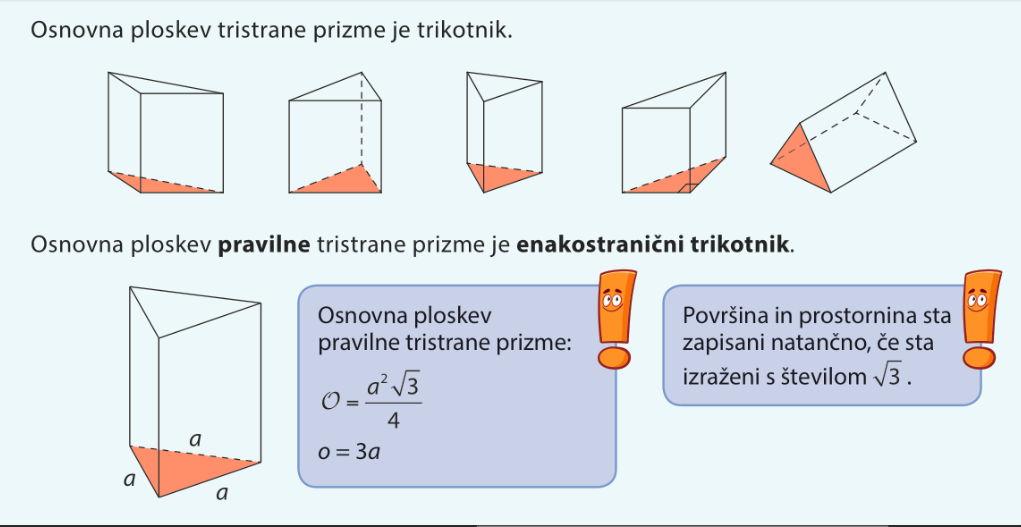 Če malo razmisliš, bi verjetno znal izračunati površino in prostornino katerekoli 3-strane prizme, saj smo ploščine različnih trikotnikov že ponovili. -se nadaljuje-Ploščina osnovne ploskve je ploščina trikotnika, ki jo predstavlja. Celotno površino sestavljata dve osnovni ploskvi in plašč, kar velja za vse prizme. P = 2O + plProstornino dobimo tako, da zmnožimo osnovno ploskev in višino, kar prav tako velja za vse prizme.V = O ∙ vMi si bomo bolj natančno ogledali površino in prostornino pravilne 3-strane prizme.Preriši!Zdaj pa si prepišite spodnja rešena primera:1. PRIMER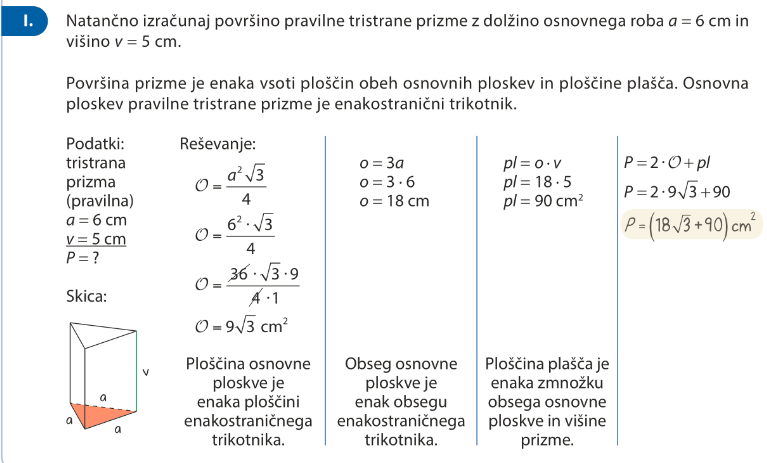 Rezultate lahko pustimo kar s koreni, lahko pa za  vstavimo približek 1,7 in do konca izračunamo.-se nadaljuje-2. PRIMER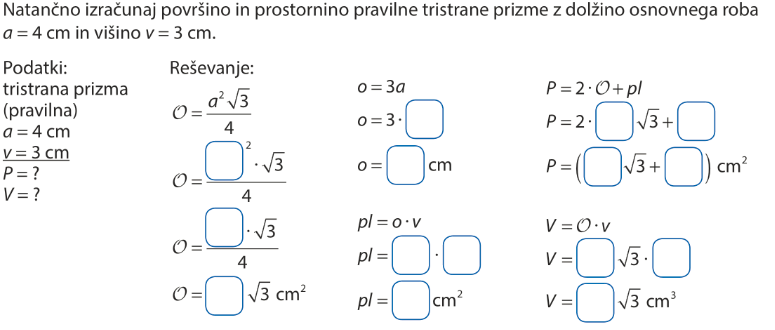 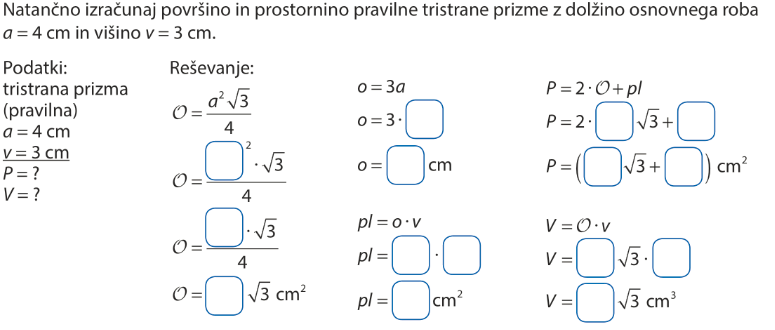 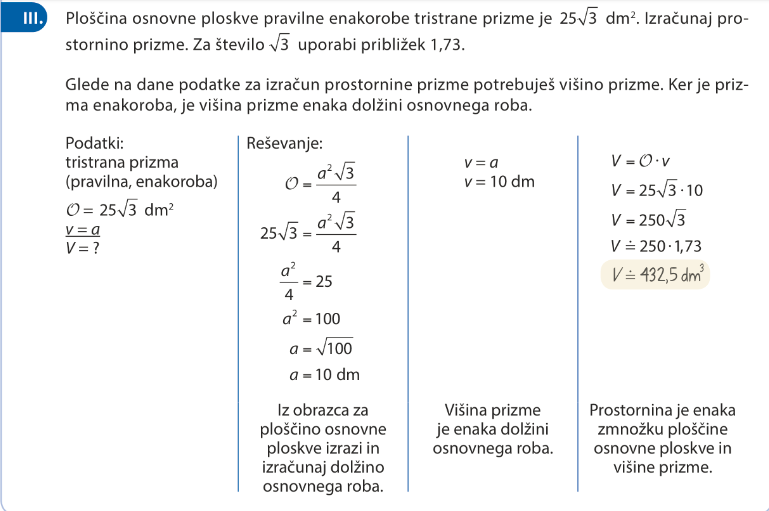 Reši še naslednje naloge.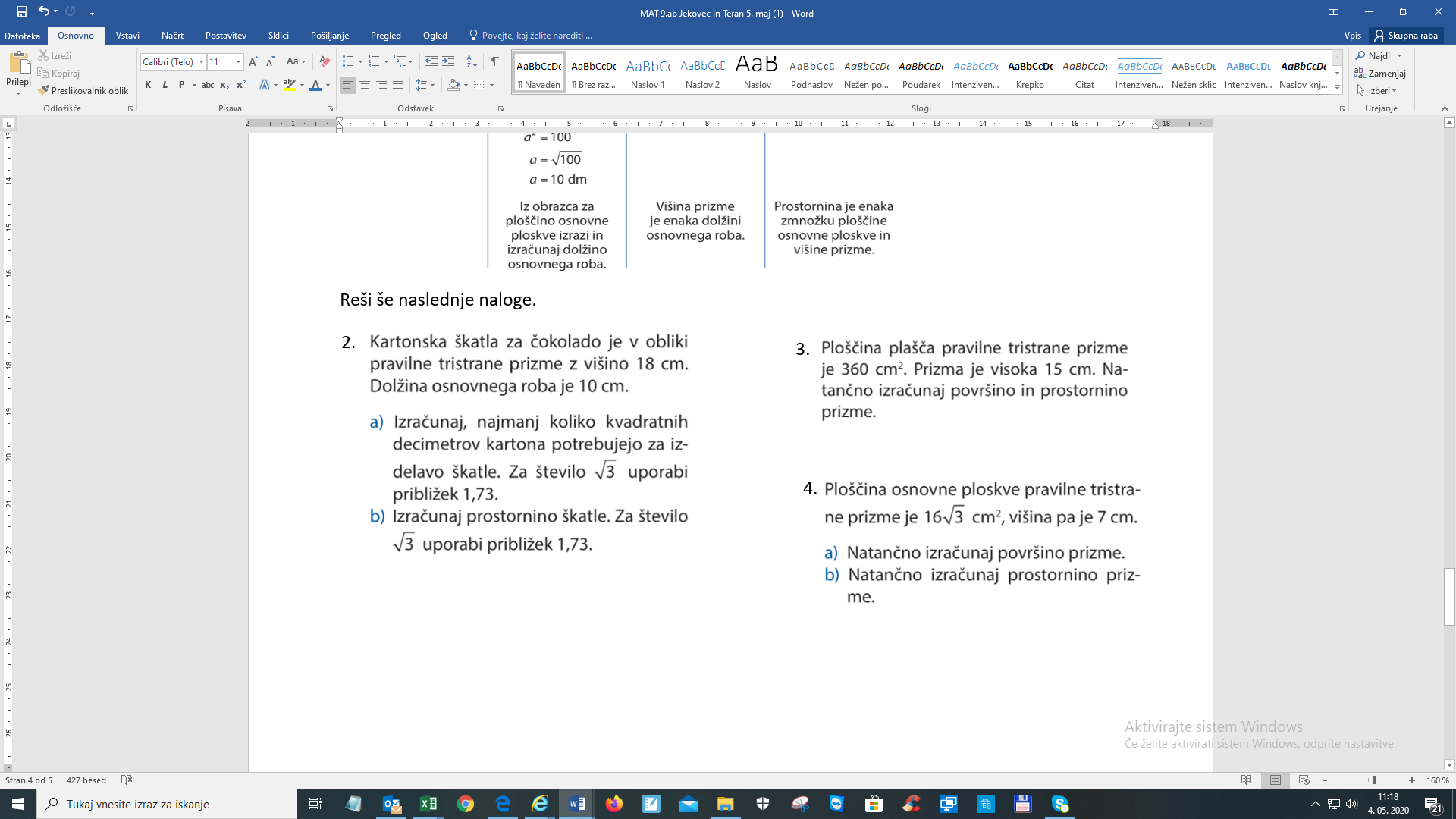 Pri nalogah, kjer piše natančno izračunaj, to pomeni, da pustiš v rezultatu .Tako, upam da ti je šlo, ne pozabi jutri preveriti rezultatov. Naloge oddaj v spletni učilnici. Lepo te pozdravljavaučiteljici Alenka Jekovec in Polonca Teran.Površina pravilne 3-strane prizme:P = 2O + plO =  Pa še prostornina:V = O ∙ vO =  